Mon profilJe m’apelle Zoltán SzéllJ’ai dix-sept ans.J’habite ou Budapest. J’habite avec mes parents dans une maisonJ’aime bien les sports extrêmes. Je fais du wakeboard et du snowboard aussi.Je fais du hockey en hiver. Je joue au basket. Je monte le monocycle toujours.J’aime regarder des films es les videos. Du temps en temps je fais quelques clip.J'adore la mode français. Je parle allemand et anglais.Je ne peux pas encore parler français, mais je voudrais en apprendre.D'après mes professeurs, je suis un intelligent élève.Heureusement je ne suis pas allergique à quelque chose, mais je n'aime pas les oignons.Mes coordonnées:Facebook: Zoltán SzéllInstagram: ZolkaaaaaYoutube: Vibes By ZoliE-mail: szellzoli98@gmail.comNuméro de téléphone: 0630-991-050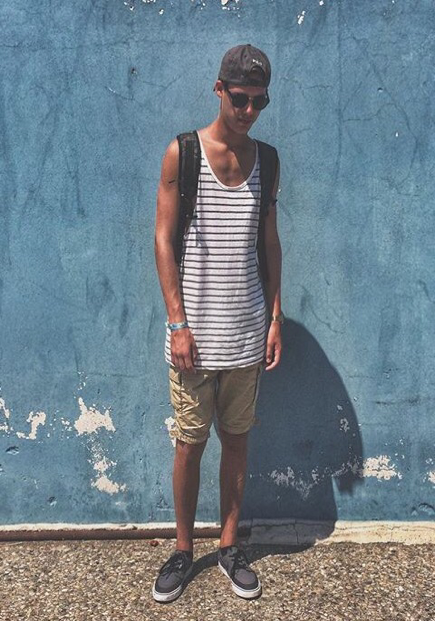 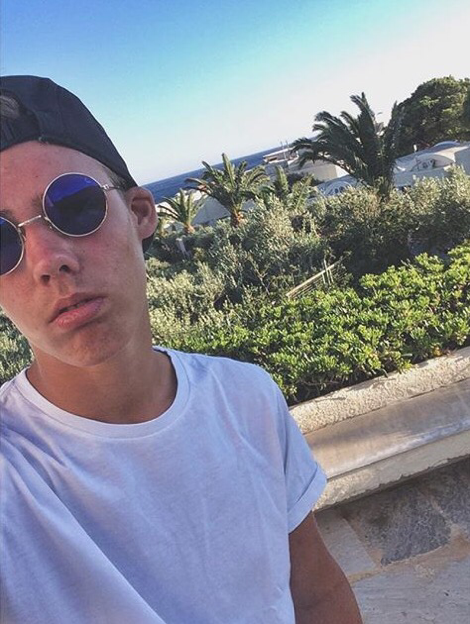 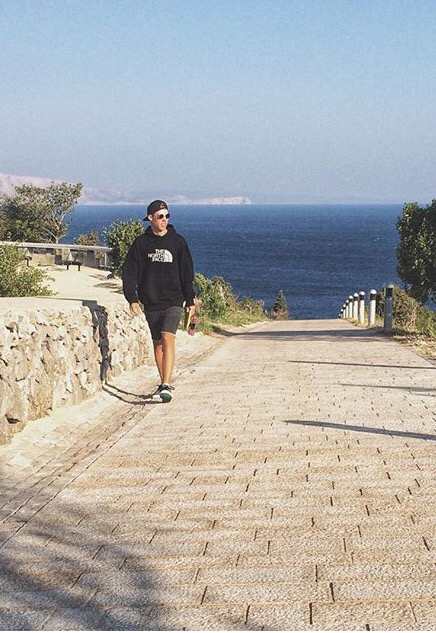 